Ankieta mieszkańcaPlan Gospodarki Niskoemisyjnej dla Gminy DębicaProsimy o wypełnienie niniejszej ankiety na temat budynku/lokalu, który Państwo zamieszkują. Sprawę prowadzi Pomorska Grupa Konsultingowa S.A. w Bydgoszczy – Magdalena Żmudzińska – 884 315 935.Ankieta jest anonimowa i posłuży jedynie do sporządzenia dokumentu pn. „Plan gospodarki niskoemisyjnej dla Gminy Dębica na lata 2022-2030”. Wypełnienie ankiety nie niesie za sobą żadnych konsekwencji finansowych lub prawnych.Prosimy o zaznaczanie właściwej dla Państwa odpowiedzi krzyżykiem „x” w kratce obok lub uzupełnienie danych liczbowych/opisowych. W razie pomyłki, proszę zakreślić błędną odpowiedź kółkiem i ponownie wstawić „x” we właściwym miejscu.Adres (miejscowość/ulica).Wiek budynku (lub rok jego budowy - orientacyjnie).Rodzaj budynku.Ogrzewana powierzchnia użytkowa budynku w m2?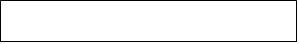 Sposób ogrzewania budynku?Rodzaj stosowane paliwa i zużycie? ton/rok, m3/rok, inna jednostka.  Wiek kotła w latach?Ile osób użytkuje budynek?Rodzaj okien.Czym podgrzewają Państwo wodę użytkową w budynku?Ile w ciągu roku zużywają Państwo energii elektrycznej w budynku (proszę podać orientacyjnie w kWh).Czy planuje Pani/Pan wymianę źródła ciepła? Jeśli tak, na jakie?Ile i jaki rodzaj samochodu jest w Pani/Pana gospodarstwie domowym?Czy w gospodarstwie domowym są osoby korzystające regularnie (dojazdy do pracy, szkoły) z transportu publicznego, kolej, PKS. Proszę podać liczbę osób i rodzaj środka transportu.Czy jest Pani/Pan zainteresowana/any udziałem w działaniach Gminy na rzecz redukcji CO2 na terenie Gminy Dębica przez np. wymianę źródła ciepła na niskoemisyjne? W przypadku odpowiedzi NIE – proszę podać dlaczego.Czy jest Pani/Pan skłonny wnieść wkład własny? Jeśli tak, jaka jest max. kwota lub udział PLN/%W razie pytań lub wątpliwości prosimy o kontakt z Wykonawcą – Pomorska Grupa Konsultingowa Spółka Akcyjna w Bydgoszczy,  ul. Unii Lubelskiej 4c; 85-059 Bydgoszcz; Magdalena Żmudzińska zmudzinska@pgksa.plAnkiety można wypełniać w wersji papierowej i złożyć w Urzędzie Gminy w Dębicy lub przesłać elektronicznie na adres zmudzinska@pgksa.plWszystkie dane uzyskane poprzez niniejszą ankietę posłużą opracowaniu Planu gospodarki niskoemisyjnej dla Gminy Dębica. Przekazane informacje zostaną wykorzystane wyłącznie do oszacowania wielkości emisji gazów cieplarnianych oraz opracowania Planu i nie będą udostępniane publiczne. Opracowania będą zawierać jedynie zestawienia i wnioski z analizy zebranych informacji.Dziękujemy za wypełnienie Ankiety!KLAUZULA INFORMACYJNAAdministratorem Pani/Pana danych osobowych jest Gmina Dębica reprezentowana przez Wójta Gminy Dębica (adres: ul. Stefana Batorego 13, 39-200 Dębica, telefon: 14 680 33 10, e-mail: urzad@ugdebica.pl)Administrator wyznaczył Inspektora Ochrony Danych, z którym mogą się Państwo kontaktować we wszystkich sprawach dotyczących przetwarzania danych osobowych za pośrednictwem adresu email: iod@ugdebica.pl lub pisemnie na adres Administratora. Dane osobowe będą przetwarzane w celu opracowaniu Planu gospodarki niskoemisyjnej dla Gminy Dębica. Przekazane informacje zostaną wykorzystane wyłącznie do oszacowania wielkości emisji gazów cieplarnianych oraz opracowania Planu.Dane osobowe będą przetwarzane do czasu cofnięcia zgody na przetwarzanie danych osobowych.Podstawą prawną przetwarzania danych jest art. 6 ust. 1 lit. a) ww. Rozporządzenia. Odbiorcami Pani/Pana danych będą podmioty, które na podstawie zawartych umów przetwarzają dane osobowe w imieniu Administratora Gminy Dębica – tj. Pomorska Grupa Konsultingowa Spółka Akcyjna, ul. Unii Lubelskiej 4c, 85-059 Bydgoszcz. Osoba, której dane dotyczą ma prawo do:żądania dostępu do danych osobowych oraz ich sprostowania, usunięcia lub ograniczenia przetwarzania danych osobowych.cofnięcia zgody w dowolnym momencie bez wpływu na zgodność z prawem przetwarzania, którego dokonano na podstawie zgody przed jej cofnięciem.wniesienia skargi do organu nadzorczego w przypadku gdy przetwarzanie danych odbywa się z naruszeniem przepisów powyższego rozporządzenia tj. Prezesa Urzędu Ochrony Danych Osobowych, ul. Stawki 2, 00-193 Warszawa.Podanie danych osobowych jest dobrowolne.Ponadto informujemy, iż w związku z przetwarzaniem Pani/Pana danych osobowych nie podlega Pan/Pani decyzjom, które się opierają wyłącznie na zautomatyzowanym przetwarzaniu, w tym profilowaniu, o czym stanowi art. 22 ogólnego rozporządzenia o ochronie danych osobowych. - wolnostojący- szeregowiec- bliźniak- wielorodzinny- mieszkalno-usługowy- usługowy- kocioł na paliwa stałe- ekogroszek- pellet- gaz ziemny- olej opałowy- pompa ciepła- drewno- węgiel- miał- koks- drewno- en. elektryczna- ciepło sieciowe- olej opałowy- gaz ziemny- gaz płynny LPG - inne - jakie - pcv- drewniane- inne – jakie- węglowe – ekogroszek- olejowe- gaz ziemny- gaz LPG- ogrzewanie elektryczne- pellet- pompa ciepła- inne- nie planuję - benzyna (ile aut)- LPG/CNG (ile aut)- diesel (ile aut)- inne (hybrydowe, elektr.)- PKP- PKS- inneTAKNIE (np. brak funduszy, niedawno wymieniono źr. ciepła, nie widzę sensuTAKNIE 